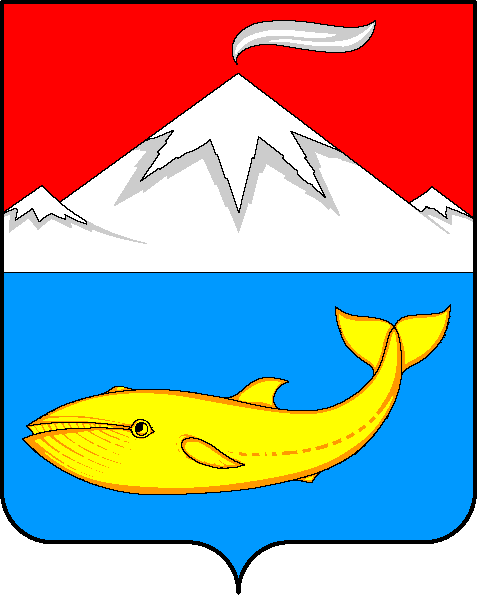 Камчатский крайУсть – Камчатский районР А С П О Р Я Ж Е Н И ЕГлавы Козыревского сельского поселения10 сентября 2012 г № 144п. Козыревск«Об утверждении Перечня должностей муниципальной службы в Козыревском сельском поселениипосле увольнения с которых граждане в течение двух лет имеют право замещать на условиях трудового договора должности  или выполнять работы (оказывать услуги) в течение месяца стоимостью более ста тысяч рублей на условиях гражданско-правового договора в организациях, если отдельные функции муниципального (административного) управления данной организацией входили в должностные (служебные) обязанности муниципального служащего, с согласия комиссии по соблюдению требований к служебному поведению муниципальных служащих и урегулированию конфликта интересов»В соответствии с частью 1 статьи 12 Федерального закона от 25.12.2008 № 273-ФЗ «О противодействии коррупции»1. Утвердить Перечень должностей муниципальной службы в Козыревском сельском поселении, после увольнения с которых граждане в течение двух лет имеют право замещать на условиях трудового договора должности  или выполнять работы (оказывать услуги) в течение месяца стоимостью более ста тысяч рублей на условиях гражданско-правового договора в организациях, если отдельные функции муниципального (административного) управления данной организацией входили в должностные (служебные) обязанности муниципального служащего, с согласия комиссии по соблюдению требований к служебному поведению муниципальных служащих и урегулированию конфликта интересов (Приложение).2. Контроль за исполнением настоящего распоряжения оставляю за собой.	И.о.Главы Козыревского	сельского поселения						И.Н.БайдугановаПриложениек Распоряжению Главы Козыревского сельского поселения от 10 сентября 2012г. №144Перечень должностей муниципальной службы в Козыревском сельском поселениипосле увольнения с которых граждане в течение двух лет имеют право замещать на условиях трудового и гражданско-правового договора должности в коммерческих и некоммерческих организациях, если отдельные функции муниципального (административного) управления данной организацией входили в должностные (служебные) обязанности муниципального служащего, с согласия комиссии по соблюдению требований к служебному поведению муниципальных служащих и урегулированию конфликта интересовВысшие должности муниципальной службы:Глава Козыревского сельского поселенияЗаместитель главы Козыревского сельского поселенияГлавные должности муниципальной службы:СоветникВедущие должности муниципальной службы:КонсультантСтаршие должности муниципальной службы:Главный специалист-эксперт